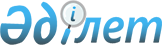 Қожа Ахмет Ясауи атындағы халықаралық Қазақ-Түрік университетінің мәселелеріҚазақстан Республикасы Үкіметінің 2013 жылғы 31 желтоқсандағы № 1482 қаулысы.
      2009 жылы 22 қазанда Анкара қаласында жасалған Қазақстан Республикасының Үкіметі мен Түрік Республикасының Үкіметі арасындағы Қожа Ахмет Ясауи атындағы Халықаралық Қазақ-Түрік университеті қызметінің шарттары туралы келiсiмнің 10-бабына сәйкес Қазақстан Республикасының Үкіметі ҚАУЛЫ ЕТЕДІ:
      1. Қоса беріліп отырған Қазақстан Республикасынан Қожа Ахмет Ясауи атындағы Халықаралық Қазақ-Түрiк университетi Өкiлеттi Кеңесінің құрамы бекiтiлсiн.
      2. Осы қаулыға қосымшаға сәйкес Қазақстан Республикасы Үкіметінің кейбір шешімдерінің күші жойылды деп танылсын.
      3. Осы қаулы қол қойылған күнінен бастап қолданысқа енгізіледі. Қазақстан Республикасынан Қожа Ахмет Ясауи атындағы Халықаралық Қазақ-Түрiк университетi Өкiлеттi Кеңесінің
ҚҰРАМЫ
      Ескерту. Құрам жаңа редакцияда - ҚР Үкіметінің 12.12.2019 № 917 қаулысымен; өзгеріс енгізілді - ҚР Үкіметінің 01.06.2021 № 360 қаулысымен.
      Қазақстан Республикасының Білім және ғылым вице-министрі
      Түркістан облысы әкімінің білім саласына жетекшілік ететін орынбасары
      Қазақстан Республикасы Қаржы министрлігі Әлеуметтік сала бюджеті департаментінің директоры
      "Назарбаев  Университеті"  дербес білім беру ұйымының  Жоғары  білім  беру  мектебінің  деканы (келісу бойынша)
      Қожа Ахмет Ясауи атындағы Халықаралық Қазақ-Түрік университетінің ректоры (келісу бойынша). Қазақстан Республикасы Үкіметінің күші жойылған кейбір шешімдерінің тізбесі
      1. "Қ.А.Иассауи атындағы Халықаралық Қазақ-Түрiк университетiнiң мәселелерi" туралы Қазақстан Республикасы Министрлер Кабинетінің 1994 жылғы 15 наурыздағы № 273 қаулысы.
      2. "Қазақстан Республикасы Үкіметінің кейбір шешімдеріне өзгерістер енгізу туралы" Қазақстан Республикасы Министрлер Кабинетінің 1994 жылғы 16 мамырдағы № 525 қаулысының 5-тармағы (Қазақстан Республикасының ПҮАЖ-ы, 1994 ж., № 22, 229-құжат).
      3. "Қазақстан Республикасы Үкіметінің кейбір шешімдеріне өзгертулер енгізу туралы" Қазақстан Республикасы Министрлер Кабинетінің 1995 жылғы 8 ақпандағы № 136 қаулысы.
      4. "Қазақстан Республикасы Министрлер Кабинетінің 1994 жылғы 15 наурыздағы № 273 қаулысына өзгертулер енгізу туралы" Қазақстан Республикасы Министрлер Кабинетінің 1995 жылғы 10 сәуірдегі № 439 қаулысы.
      5. "Қазақстан Республикасы Министрлер Кабинетiнiң 1994 жылғы 15 наурыздағы № 273 қаулысына өзгертулер мен толықтырулар енгiзу туралы" Қазақстан Республикасы Үкіметінің 1995 жылғы 26 желтоқсандағы № 1862 қаулысы.
      6. "Қазақстан Республикасы Министрлер Кабинетiнiң 1994 жылғы 15 наурыздағы № 273 қаулысына өзгертулер енгiзу туралы" Қазақстан Республикасы Үкіметінің 1996 жылғы 17 мамырдағы № 611 қаулысы.
      7. "Қазақстан Республикасы Министрлер Кабинетінің 1994 жылғы 15 наурыздағы № 273 қаулысына өзгерістер енгізу туралы" Қазақстан Республикасы Үкіметінiң 1998 жылғы 26 ақпандағы № 149 қаулысы
      8. "Қ.А. Иассауи атындағы Халықаралық Қазақ-Түрік университетінің кейбір мәселелері" туралы Қазақстан Республикасы Үкіметінің 2001 жылғы 14 шілдедегі № 957 қаулысы.
      9. "Қазақстан Республикасы Үкiметiнiң 1994 жылғы 15 наурыздағы 
      № 273 қаулысына өзгерiстер енгізу туралы" Қазақстан Республикасы Үкіметінің 2001 жылғы 26 қарашадағы № 1516 қаулысы.
      10. "Қазақстан Республикасы Министрлер Кабинетінің 1994 жылғы 15 наурыздағы № 273 қаулысына өзгерістер енгізу туралы" Қазақстан Республикасы Үкіметінің 2002 жылғы 20 сәуірдегі № 453 қаулысы.
      11. "Қазақстан Республикасы Министрлер Кабинетінің 1994 жылғы 15 наурыздағы № 273 қаулысына өзгерістер енгізу туралы" Қазақстан Республикасы Үкіметінің 2003 жылғы 9 қаңтардағы № 1 қаулысы.
      12. "Қ.А. Йассауи атындағы Халықаралық Қазақ-Түрік университетінің кейбір мәселелері" Қазақстан Республикасы Үкіметінің 2003 жылғы 11 маусымдағы № 562 қаулысы.
      13. "Қазақстан Республикасы Министрлер Кабинетінің 1994 жылғы 15 наурыздағы № 273 қаулысына өзгерістер енгізу туралы" Қазақстан Республикасы Үкіметінің 2004 жылғы 28 мамырдағы № 590 қаулысы.
      14. "Қазақстан Республикасы Министрлер Кабинетінің 1994 жылғы 15 наурыздағы № 273 қаулысына өзгерістер енгізу туралы" Қазақстан  Республикасы Үкіметінің 2005 жылғы 12 мамырдағы № 446 қаулысы.
      15. "Қазақстан Республикасы Министрлер Кабинетінің 1994 жылғы 15 наурыздағы № 273 қаулысына өзгерістер енгізу туралы" Қазақстан Республикасы Үкіметінің 2006 жылғы 13 маусымдағы № 541 қаулысы.
      16. "Қазақстан Республикасы Министрлер Кабинетінің 1994 жылғы 15 наурыздағы № 273 қаулысына өзгерістер енгізу туралы" Қазақстан Республикасы Үкіметінің 2007 жылғы 5 маусымдағы № 464 қаулысы.
      17. "Қ.А. Яссауи атындағы Халықаралық Қазақ-Түрік университетінің кейбір мәселелері туралы" Қазақстан Республикасы Үкіметінің 2008 жылғы 28 қаңтардағы № 74 қаулысы.
      18. "Қазақстан Республикасы Министрлер Кабинетінің 1994 жылғы 15 наурыздағы № 273 қаулысына өзгерістер енгізу туралы" Қазақстан Республикасы Үкіметінің 2011 жылғы 4 наурыздағы № 223 қаулысы.
					© 2012. Қазақстан Республикасы Әділет министрлігінің «Қазақстан Республикасының Заңнама және құқықтық ақпарат институты» ШЖҚ РМК
				
Қазақстан Республикасының
Премьер-Министрі
С.АхметовҚазақстан Республикасы
Үкіметінің
2013 жылғы 31 желтоқсандағы
№ 1482 қаулысымен
бекітілгенҚазақстан Республикасы
Үкіметінің 2013 жылғы
31 желтоқсандағы
№ 1482 қаулысына
қосымша